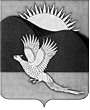 АДМИНИСТРАЦИЯПАРТИЗАНСКОГО МУНИЦИПАЛЬНОГО РАЙОНАПРИМОРСКОГО КРАЯРАСПОРЯЖЕНИЕВ целях выявления молодых талантливых исполнителей, реализации творческого потенциала молодёжи, в связи с подготовкой празднования            70-летия Победы в Великой Отечественной войне 1941-1945 годов:1. Муниципальному казенному учреждению «Управление культуры» Партизанского муниципального района (Мазильникова) организовать                   и провести 24 апреля и 01 мая 2015 года открытый районный фестиваль-конкурс вокалистов «Молодые голоса».2. Утвердить Положение о проведении открытого районного фестиваля-конкурса вокалистов «Молодые голоса» (далее - фестиваль-конкурс) (прилагается).3. Ответственным за проведение фестиваля-конкурса назначить директора Муниципального казенного учреждения «Районный дом культуры» Партизанского муниципального района Арсентьева А.В.4. Общему отделу администрации Партизанского муниципального района (Кожухарова) настоящее распоряжение и Положение о фестивале-конкурсе опубликовать в газете «Золотая Долина» и разместить                          на официальном сайте администрации Партизанского муниципального района в информационно-телекоммуникационной сети «Интернет»                       в тематических рубриках «Муниципальные правовые акты» и «Конкурсы, фестивали, соревнования».25. Контроль за исполнением настоящего распоряжения оставляю              за собой.И.о. главы Партизанскогомуниципального района						 В.Г.ГоловчанскийУТВЕРЖДЕНОраспоряжением администрацииПартизанского муниципального районаот 26.02.2015 № 46-рПОЛОЖЕНИЕо проведении открытого районного фестиваля-конкурса вокалистов«Молодые голоса»1. Общие положенияНастоящее Положение определяет порядок организации                       и проведения открытого районного фестиваля-конкурса «Молодые голоса», посвященного 70-летию Победы в Великой Отечественной войне 1941-         1945 годов.	2. Цели и задачи проведения фестиваля-конкурса        2.1. Цели:- выявление молодых, талантливых исполнителей;         - сохранение лучших традиций и популяризация различных направлений вокального искусства.        2.2. Задачи:- популяризация среди населения лучших исполнителей вокальной песни;- реализация творческих способностей и гармоничное развитие молодого поколения;- воспитание у исполнителей и слушателей чувства патриотизма                           и художественного вкуса.3. Организаторы фестиваля-конкурса3.1. Организатором фестиваля-конкурса выступает Муниципальное казенное учреждение «Управление культуры» Партизанского муниципального района.4. Участники и условия фестиваля-конкурса4.1. К участию в фестивале-конкурсе приглашаются солисты, дуэты, трио, квартеты и вокальные ансамбли.24.2. Участники представляют номер из двух произведений патриотической тематики на русском языке в любой возрастной категории           в следующих номинациях:- народное пение;- академическое пение;- эстрадное пение (сопровождение мини-фонограмма, гитара);- авторская песня.Продолжительность одного произведения не должна превышать               4-х минут. Не допускается выступление участников с сопровождением фонограммы «плюс».4.3. Возрастные группы:- исполнители в возрасте 14-17 лет;- исполнители в возрасте 18-22 лет;- исполнители в возрасте 23-28 лет;- исполнители в возрасте 29-35 лет.4.4. Критерии оценки:- вокальное мастерство;- уровень художественного исполнения;- артистизм;- качество музыкального сопровождения;- сценический костюм.5. Время и место проведения фестиваля-конкурса5.1. Районный фестиваль-конкурс вокалистов «Молодые голоса» проводится в два этапа:1 этап - конкурсное прослушивание - проводится 24 апреля 2015 года            с 10 до 17 часов по адресу: Приморский край, Партизанский район, с.Владимиро-Александровское, ул.Комсомольская, 24-а, Муниципальное казенное учреждение «Районный дом культуры» Партизанского муниципального района.2 этап - гала-концерт и награждение участников фестиваля-конкурса проводится 01 мая 2015 года в 12 часов на административной площади с.Владимиро-Александровское Партизанского муниципального района.35.2. Для участия в фестивале-конкурсе необходимо письменно подать анкету-заявку согласно установленной форме (прилагается) по адресу: 6929662, Приморский край, Партизанский район, с.Владимиро-Александровское, ул.Комсомольская, 24-а, Муниципальное казенное учреждение «Районный дом культуры» Партизанского муниципального района или устно по телефону 8(42365) 21-1-34 до 20 апреля 2015 года.6. Судейство и награждение6.1. Профессиональное жюри определяет победителей и присуждает звание «Лауреат» и «Дипломант» в каждой конкурсной номинации                         и возрастной категории.6.2. Участники фестиваля-конкурса награждаются дипломами                         и ценными подарками.7. Финансирование7.1. Расходы на проведение фестиваля-конкурса осуществляются                  за счет средств бюджета Партизанского муниципального района в пределах лимитов бюджетных обязательств, предусмотренных бюджетом Партизанского муниципального района на эти цели в 2015 году.___________________АНКЕТА-ЗАЯВКАна участие в открытом районном фестивале-конкурсе вокалистов «Молодые голоса»*Полное название коллектива/ ФИО участника*Ф.И.О. руководителя	1*Адрес руководителя	*Контактный телефон					E-mail:	*Количество участников			Возраст участника(-ов)					Жен./Муж. (выделить)*населенный пункт*Организация, направившая участника *Ф.И.О. директора организации*Адрес организации *Телефон (с кодом)						ФаксДостижения (звания, награды) коллектива или исполнителя за последние 3 годаНоминация и название представленных номеровНоминация:							Возрастная категория:26.02.2015село Владимиро-Александровское                         № 46-рО проведении открытого районного фестиваля-конкурса вокалистов «Молодые голоса»Приложениек Положению о проведении открытого районного фестиваля-конкурса вокалистов «Молодые голоса», утвержденному распоряжением администрации Партизанского муниципального района от 26.02.2015 № 46-рНазвание номераПродолжительностьРеквизит1._____:_____ мин.2._____:_____ мин.